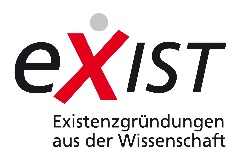 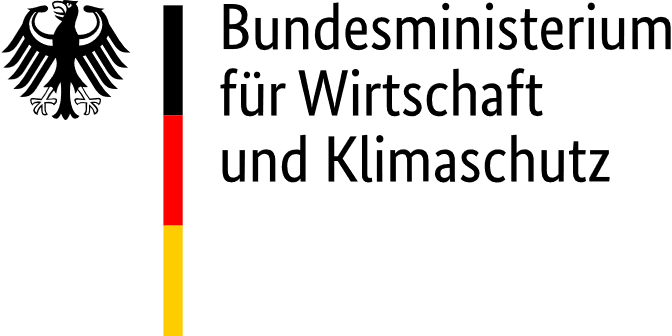 Die Universität Greifswald sowie Hochschulen Neubrandenburg und Stralsund führen im Rahmen der Gründungsinitiative Stapellauf Nord°Ost° – gefördert durch das Bundesministerium für Wirtschaft und Energie im Rahmen des Programms EXIST-Potentiale – den Businessplanwettbewerb SEGEL SETZEN! für die Hochschulen und Wissenschaftseinrichtungen in Mecklenburg-Vorpommern durch.Voranmeldung und KurzdarstellungBitte senden Sie uns Ihre Anmeldung per E-Mail an: gruenderbuero@uni-greifswald.de	bis zum 3. November 2023. Betreff: Anmeldung Businessplanwettbewerb SEGEL SETZEN!Teilnehmer*innenBitte führen Sie die Namen aller Projektbeteiligten auf, aber geben nur die Kontaktdaten des/der Sprechers/Sprecherin an, dessen/deren Namen Sie bitte unterstreichen.Titel Ihres Geschäftskonzeptes und kurze InhaltsbeschreibungIhre Ausführungen werden selbstverständlich vertraulich behandelt. Alle Personen, die mit Ihrer Idee in Berührung kommen, haben vorher entsprechende Geheimhaltungs-verpflichtungen unterzeichnet.Dies sind Pflichtfelder. Ich / wir habe/n die Teilnahmebedingungen gelesen und akzeptieren diese. Hiermit bestätige/n ich / wir die Richtigkeit der in der Anmeldung gemachten Angaben. DSGVO-Einverständnis* Ich habe die Datenschutzerklärung gelesen und erkläre mich damit einverstanden, dass meine Anmeldedaten aus diesem Formular zum Zweck der Bearbeitung meiner Anmeldung genutzt werden. Meine Einwilligung ist freiwillig und jederzeit widerruflich. Ich bin außerdem damit einverstanden, weitere veranstaltungsbezogene Informationen per E-Mail zu erhalten.Teilnehmer/-in
(Titel, Name, Vorname)Kategorie (bitte ankreuzen)Wissenschaftler/inAlumnus/AlumnaStudent/-inFakultät bzw. 
ForschungseinrichtungFachbereichAnschrift (Straße, PLZ, Ort)TelefonFaxE-Mail